ObjetivoEl objetivo del presente documento es instaurar los criterios específicos y pasos a seguir en la gestión de las devoluciones de productos que re-ingresan a farmacia debido a reclamos emitidos de clientes de productos farmacéuticos ya dispensadosAlcance                                El presente documento se aplica expendio  electrónica de productos farmacéuticos   que se ejecutan en la logística reversa de los productos devueltos recepcionados por la farmacia 3	ResponsabilidadesLas responsabilidades de las funciones indicadas en este documento son las siguientes:Definiciones y abreviaturasA continuación, figuran las definiciones y las explicaciones de las abreviaturas de los términos utilizados en este documento. Descripción del procesoGeneralidadesNo se aceptan devoluciones de productos farmacéuticos una vez despachados. Solo se aceptará, previa confirmación devolución de producto que no cumple con condiciones de calidad (roto, filtrado, abollado, manchado,) y su único destino es destrucción.Toda devolución aceptada  debe estar acompañada de la siguiente documentación:Boleta de venta   Registro en hoja de pedido Transporte de devoluciones a farmacia : Los vehículos   a utilizar para el transporte de productos devueltos y rechazados serán los mismos que son utilizados para realizar el despacho normal a los usuarios. Sin embargo, se debe tomar la precaución de segregar e identificar los productos devueltos a farmacia previamente identificado como devuelto.Recepción y almacenamiento de productos devueltosEl encargado de área recibe el bulto y debe revisar la documentación y los productos físicos para correlacionar stock físico con documentación, si existe algún error se envía un correo a usuario informando la situación.Todos los productos devueltos deben ser identificados, mantenidos en zona segregada correspondiente a Devoluciones en espera de una resolución final del Director T{ecnico . Todos los productos no aprobados permanecerán segregados y bloqueados por sistema. 5.4.1	Una vez recibidos los productos, son almacenados en área segregada de devoluciones, Dirección Técnica realiza evaluación por atributos dejando registro en hoja de  documento Todos los productos deben mantener sus condiciones ambientarles de almacenamiento  requeridas durante todo el proceso de transporte hasta su disposición  final.5.4.2   Recepción y almacenamiento de productos devueltos por reboteCuando se produce devolución de productos por Rebote, situación que  se genera cuando el despacho no puede llegar a destino final por diversos motivos como usuario no se encuentra en domicilio  , problemas en ruta, etc. Estos productos podrán ser recibidos devuelta en farmacia dentro del plazo de 24 horas desde el suceso. Para asegurar que los productos no han presentado problema durante su transporte u otros eventos que puedan afectar su calidad, serán evaluados por el DT, Si estos son aprobados, se podrán enviar nuevamente a farmacia   o se procederá a reingresarlos al stock disponible. De lo contrario pasaran a la bodega de segregados correspondiente de acuerdo al análisis realizado.Productos rechazadosSi durante la recepción del pedido por parte del usuario, es factible identificar productos con fallas de calidad. El transportista que detecta esta situación debe registrarlo en la hoja de ruta,  retirar los productos, etiquetar como devuelto, informar a usuario que tendrá información acerca de su pedido dentro de las siguientes 24 horas si  la farmacia ya se encuentra cerrada y  avisar a Dirección Técnica, quien supervisara el registro que documentar  el rechazo en el sistema  Los productos rechazados, el Director técnico se comunicara con la droguería  para informar la no conformidad y definir su disposición final ya sea devolución al proveedor o destrucción.Despacho de productos a destrucciónLos productos enviados a destrucción son los que se encuentran en calidad de rechazados,  merma o productos sin canje. Referencias cruzadas																			Otras referenciasDecreto 466 “Aprueba reglamento de farmacias, droguerías, almacenes farmacéuticos, botiquines y depósitos autorizados”Norma Técnica 147 “Buenas prácticas de almacenamiento y distribución para droguerías y depósitos de productos farmacéuticos de uso humano”Norma Técnica 208 “Almacenamiento de medicamentos refrigerados y congelados”Decreto Supremo 3 “Reglamento del sistema nacional de control de los productos farmacéuticos de uso humano”AnexosHistorial de cambios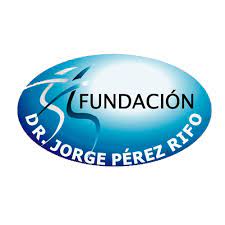 Droguería Fundación Dr. Jorge Pérez RifoAv. Las Condes Nº8631, Las Condes - SantiagoDroguería Fundación Dr. Jorge Pérez RifoAv. Las Condes Nº8631, Las Condes - SantiagoDroguería Fundación Dr. Jorge Pérez RifoAv. Las Condes Nº8631, Las Condes - SantiagoDroguería Fundación Dr. Jorge Pérez RifoAv. Las Condes Nº8631, Las Condes - SantiagoDocumento NºVersiónValido desdepáginadeFAR DT 003 Manejo de productos devueltos0101-08-20221MANEJO DE PRODUCTOS DEVUELTOS Y RECHAZADOSMANEJO DE PRODUCTOS DEVUELTOS Y RECHAZADOSMANEJO DE PRODUCTOS DEVUELTOS Y RECHAZADOSMANEJO DE PRODUCTOS DEVUELTOS Y RECHAZADOSMANEJO DE PRODUCTOS DEVUELTOS Y RECHAZADOSÁrea(s) RecepciónAlmacenamientoAlmacenamientoDespachoGXPOtras áreas________________________________________________________________________________________________________________________________________________________Clasificación del documentoInternoPúblicoConfidencialConfidencialConfidencialConfidencialElaborado porQF  Mauricio Huberman R.Director Tecnico  Farmacia  Fundación Dr. Jorge Pérez Rifo Las Condes1-08-2022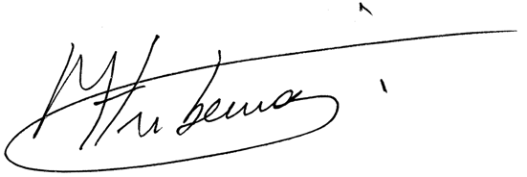 Elaborado porQF  Mauricio Huberman R.Director Tecnico  Farmacia  Fundación Dr. Jorge Pérez Rifo Las CondesFechaFirmaAprobado porLuis Rodrigo Muñoz B. Gerente GeneralFundación Dr. Jorge Pérez RifoAprobado porLuis Rodrigo Muñoz B. Gerente GeneralFundación Dr. Jorge Pérez RifoFechaFirmaRolResponsabilidadGerencia/JefaturaResponsable autorizar  devolución financiera a  usuario  cuando corresponda .Dirección TécnicaResponsable de recepción, registro y almacenamiento temporal de productos devueltos y rechazados desde usuario, de acuerdo a las políticas internas en conjunto con su equipo.Realizar análisis documental, revisión y envío de antecedentes a gerencia comercial  para solicitar autorización devolución y nota de crédito cuando corresponda.Encargado de áreaEncargado de realizar y gestionar los procesos relacionados con la devolución y /o rechazo de producto. TérminoDefinición/ExplicaciónRetiro de mercadoRetiro de algún producto del mercado por falla de calidad, alerta sanitaria levantada por ISP o voluntariamente por el proveedor del medicamento y/o insumo, o por tener sospecha de que el producto pudiese generar algún tipo de daño.MermaProductos con sellos de seguridad alterado, notoriamente dañado y/o machado con líquido.Rebote de mercaderíaSe refiere a devoluciones de mercaderías que se realizan cuando los productos no pudieron ser despachados, cuando el transporte no pudo dejar los productos al usuario  por algún motivo (Ej: domicilio sin moradores  , problemas en ruta, etc).Producto rechazadoProducto que no cumple con uno o más requisitos de las especificaciones de Calidad.CódigoNombre del documentDR-PR-DT-008.vvProcedimiento retiro de mercadoDR-PR-DT-011.vvProcedimiento de destrucción de productosAnexo no.TítuloNúmero de páginas1VersiónDescripción de los cambiosVálido desde1Procedimiento nuevo 1-08-2022